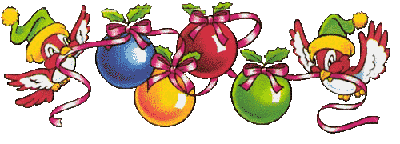 	JÍDELNÍČEK MŠ MŠEC 2. 12. – 6. 12. 2019                       Svačina: houska, máslo, zelenina, čaj, mléko (1a,1b,7) Pondělí         Polévka: kuřecí vývar s drobením (1a,3,7,9)   2. 12.         Hl. jídlo: plněný paprikový lusk, rajská omáčka, knedlík (1a,3,7)                        Svačina: chléb, vaječná pomazánka, ovoce, čaj, mléko (1a,1b,1c,3,6,7)……………………………………………………………………………………………………………………………………………                     Svačina: chléb, masová pěna, zelenina, čaj, bílá káva (1a,1b,1c,6,7) Úterý          Polévka: zeleninová (9) 3. 12.         Hl. jídlo: hrachová kaše s cibulkou, zelný salát, vícezrnný rohlík (1a,1b,6)                     Svačina: sladký tvaroh, piškoty, ovoce, čaj, mléko (1a,1b,7)……………………………………………………………………………………………………………………………………………                     Svačina: rohlík, sýrová pomazánka s česnekem, ovoce, čaj (1a,1b,7) Středa        Polévka: žampiónový krém (7)  4. 12.        Hl. jídlo: pečené kuřecí stehno, brambory, mrkvový salát (7)                      Svačina: chléb, luštěninová pomazánka, zelenina, čaj, mléko (1a,1b,1c,6,7)           ……………………………………………………………………………………………………………………………………………                     Svačina: chléb, sardinková pomazánka, zelenina, čaj (1a,1b,1c,4,6,7)Čtvrtek       Polévka: hovězí vývar s cizrnou (9) 5. 12.        Hl. jídlo: španělský ptáček, rýže (1a,7,10)                    Svačina: houska, pomazánkové máslo s bylinkami, ovoce, mléko, čaj (1a,1b,7) ……………………………………………………………………………………………………………………………………………                   Svačina: prošívaná deka, ovoce, čaj, kakao (1a,3,7)Pátek:       Polévka: květáková s vejci (1a,3,7) 6. 12.       Hl. jídlo: zapečené filé se sýrem a vejci, bramborová kaše, zelenina (3,4,7)                   Svačina: rohlík, žervé, zelenina, mléko, čaj (1a,1b,7)……………………………………………………………………………………………………………………………………………Obsahuje alergeny: viz pokrmZměna jídelníčku vyhrazena!Přejeme dobrou chuť!Strava je určena k okamžité spotřebě!